OBRAZAC PONUDEnatječaj za zakup zemlje od ___ svibnja 2022.______________________ (ime i prezime / naziv)______________________   (Adresa)OIB:___________________OPĆINA VELIKA KOPANICAVladimira Nazora 135221 Velika KopanicaPREDMET:	Ponuda za zakup poljoprivrednog zemljišta u vlasništvu RH na području Općine                        	Velika Kopanica  - dostavlja seNa temelju objavljenog Natječaja za zakup poljoprivrednog zemljišta u vlasništvu Republike Hrvatske na području Općine Velika Kopanica od ____. svibnja 2022. godine, podnosim ponudu za zakup poljoprivrednog zemljišta, i to: U tablicu je potrebno unijeti oznaku k.č. / PTC za koju dajete ponudu, upisati podatke o katastarskoj općini, broju čestice, površini i ponuđenoj cijeni za svaku katastarsku česticu (i za svaku katastarsku česticu koja je dio poljoprivredno tehnološke cjeline). U dnu tablice u redu "UKUPNO" iskazati zbroj površine za sve katastarske čestice, odnosno za katastarske čestice u PTC te ukupnu ponuđenu cijenu za katastarske čestice / PTC (zbroj ponuđenih cijena za pojedine katastarske čestice).Ponuđena cijena ne smije prelaziti dvostruki iznos utvrđene početne zakupnine za pojedinu katastarsku česticu / PTC.Nije prihvatljiva ponuđena cijena koja je manja od iznosa utvrđene početne zakupnine za PTC iz Priloga 1, Tablice A  i  B.Popis dokumentacije dostavljen uz ponudu:I. OBAVEZNA DOKUMENTACIJAZa sudjelovanje na javnom natječaju uz ponudu prilažem dokumentaciju (zaokružiti dostavljeno):Potvrdu Općine Velika Kopanica o podmirenju svih obveza s osnove korištenja poljoprivrednog zemljišta u vlasništvu države,Potvrdu Porezne uprave o podmirenju svih obveza s osnove javnih davanja,Izjavu da se protiv njih na području Republike Hrvatske ne vodi postupak zbog predaje u posjed poljoprivrednog zemljišta, te da nemaju duga s osnova korištenja poljoprivrednog zemljišta na području Republike Hrvatske (Obrazac 1),Izjava da se osobni podaci iz ponude na javnom natječaju za zakup koriste u daljnjem postupku sklapanja ugovora i vođenja registra evidencije ugovora i naplate po ugovoru ( Obrazac 3).Gospodarski program korištenja poljoprivrednog zemljišta za svaku PTC za koju podnose ponudu, na propisanom obrascu koji je sastavni dio natječaja. Sudionici javnog natječaja za zakup koji su pravne osobe sukladno točki III. 1. a) natječaja dužni za sudjelovanje na javnom natječaju uz ponudu, osim navede priložiti i izjavu pod punom materijalnom i kaznenom odgovornošću u kojoj navode s njima sve povezane fizičke i pravne osobe kao i dokaze za ispunjavanje uvjeta za ostvarivanje prava prvenstva za s njima povezane fizičke i pravne osobe ( Obrazac 2).      7.  Izjava o dosadašnjem korištenju zemljišta ( Obrazac 4 ) - dostavljaju samo ponuditelji           koji na temelju Ugovora ostvaruju status dosadašnjeg posjednika II. Uz ponudu prilažem dokumentaciju temeljem koje ostvarujem prvenstveno pravo zakupa      (zaokružiti dostavljeno) : ____________________________                  (mjesto i datum)                                                           	       ____________________ 								     (potpis podnositelja ponude) 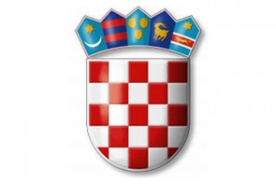 REPUBLIKA HRVATSKAREPUBLIKA HRVATSKABRODSKO-POSAVSKA ŽUPANIJAOPĆINA VELIKA KOPANICAOznaka PTC (proizvodno-tehnološke cjeline)Katastarska općinaBroj kat.česticePovršina kat. čestice(ha)Ponuđena cijena  (Kn)     UKUPNOUKUPNOUKUPNO1.Nositelj OPG-aRješenje o upisu u upisnik PG (kopija)2.Vlasnik obrtaRješenje o upisu u upisnik PG (kopija) i Izvod iz obrtnog registra3.Pravna osobaRješenje o upisu u upisnik PG (kopija) Izvod iz sudskog registra4.Pravna osoba u rangu mikro i malih poduzećaBON 15.Poljoprivreda primarna djelatnostElektronički zapis podataka iz područja radnih odnosa izdan putem web stranica HZMO i/ili sustava e-građani ili potvrda o prijavno-odjavnim podacima evidentiranim u HZMO (fizičke osobe)Izvod iz sudskog registra i preslika obavijesti o razvrstavanju poslovnog subjekta prema NKD-u (pravne osobe)6.Vlasnik ili posjednik stokePotvrda HAPIH-a  ili   Potvrda HAPIH-a iKooperantski ugovor (u slučaju uslužnog tova)7.Prebivalište, sjedište ili proizvodni objektOsobna iskaznica (kopija) ili potvrda o prebivalištu, Izvod iz sudskog registra, izvod iz zemljišne knjige ili rješenje o izvedenom stanju za nezakonito izgrađene zgrade ili akt o gradnji ili ugovor o zakupu proizvodnog objekta8.Prosječan broj uvjetnih grla za proizvodnu godinu koja prethodi natječajuPotvrda Ministarstva poljoprivrede9.Površine poljoprivrednog zemljišta koje ponuditelj koristiPotvrda iz ARKOD upisnika10.Dosadašnji posjednikUgovor ili nagodba za višegodišnje nasade11.Mlađi od 41 god.Osobna iskaznica12.Datum upisa u upisnik PGRješenje o upisu u upisnik PG13.Bavi poljoprivrednom proizvodnjomUpisnik poljoprivrednih proizvođača14.Ekonomska vrijednost PGPotvrda Ministarstva poljoprivrede15.Vrsta poljoprivredne proizvodnjeGospodarski programZa sjemensku proizvodnju – rješenje Ministarstva poljoprivrede16.ObrazovanjeDiploma ili svjedodžba17.Hrvatski braniteljPotvrda Ministarstva branitelja18.Dijete smrtno stradalog ili nestalog hrvatskog braniteljaPotvrda Ministarstva branitelja19.Broj članova OPG-aRješenje o upisu u upisnik PG